 Q                   -   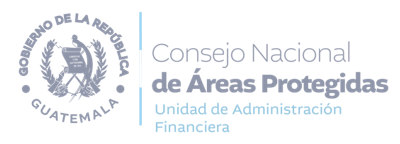 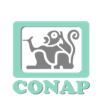 CONSEJO NACIONAL DE AREAS PROTEGIDAS -CONAP-CONSEJO NACIONAL DE AREAS PROTEGIDAS -CONAP-CONSEJO NACIONAL DE AREAS PROTEGIDAS -CONAP-CONSEJO NACIONAL DE AREAS PROTEGIDAS -CONAP-CONSEJO NACIONAL DE AREAS PROTEGIDAS -CONAP-CONSEJO NACIONAL DE AREAS PROTEGIDAS -CONAP-CONSEJO NACIONAL DE AREAS PROTEGIDAS -CONAP-CONSEJO NACIONAL DE AREAS PROTEGIDAS -CONAP-CONSEJO NACIONAL DE AREAS PROTEGIDAS -CONAP-5ta. Avenida 6-06 Zona 15ta. Avenida 6-06 Zona 15ta. Avenida 6-06 Zona 15ta. Avenida 6-06 Zona 15ta. Avenida 6-06 Zona 15ta. Avenida 6-06 Zona 15ta. Avenida 6-06 Zona 15ta. Avenida 6-06 Zona 15ta. Avenida 6-06 Zona 1HORARIO DE ATENCIÓN: de 8:00 a 16:30HORARIO DE ATENCIÓN: de 8:00 a 16:30HORARIO DE ATENCIÓN: de 8:00 a 16:30HORARIO DE ATENCIÓN: de 8:00 a 16:30HORARIO DE ATENCIÓN: de 8:00 a 16:30HORARIO DE ATENCIÓN: de 8:00 a 16:30HORARIO DE ATENCIÓN: de 8:00 a 16:30HORARIO DE ATENCIÓN: de 8:00 a 16:30HORARIO DE ATENCIÓN: de 8:00 a 16:30TELÉFONO: 1547TELÉFONO: 1547TELÉFONO: 1547TELÉFONO: 1547TELÉFONO: 1547TELÉFONO: 1547TELÉFONO: 1547TELÉFONO: 1547TELÉFONO: 1547DIRECTOR: Marco Antonio MuñozDIRECTOR: Marco Antonio MuñozDIRECTOR: Marco Antonio MuñozDIRECTOR: Marco Antonio MuñozDIRECTOR: Marco Antonio MuñozDIRECTOR: Marco Antonio MuñozDIRECTOR: Marco Antonio MuñozDIRECTOR: Marco Antonio MuñozDIRECTOR: Marco Antonio MuñozFECHA DE ACTUALIZACIÓN: 11 de marzo de 2024FECHA DE ACTUALIZACIÓN: 11 de marzo de 2024FECHA DE ACTUALIZACIÓN: 11 de marzo de 2024FECHA DE ACTUALIZACIÓN: 11 de marzo de 2024FECHA DE ACTUALIZACIÓN: 11 de marzo de 2024FECHA DE ACTUALIZACIÓN: 11 de marzo de 2024FECHA DE ACTUALIZACIÓN: 11 de marzo de 2024FECHA DE ACTUALIZACIÓN: 11 de marzo de 2024FECHA DE ACTUALIZACIÓN: 11 de marzo de 2024CORRESPONDE AL MES DE: Febrero de 2024CORRESPONDE AL MES DE: Febrero de 2024CORRESPONDE AL MES DE: Febrero de 2024CORRESPONDE AL MES DE: Febrero de 2024CORRESPONDE AL MES DE: Febrero de 2024CORRESPONDE AL MES DE: Febrero de 2024CORRESPONDE AL MES DE: Febrero de 2024CORRESPONDE AL MES DE: Febrero de 2024CORRESPONDE AL MES DE: Febrero de 2024TIPOFECHA SALIDAFECHA RETORNORENGLÓNNOMBRE DEL SERVIDOR PÚBLICODESTINOOBJETIVO DEL VIAJELOGROS ALCANZADOSCOSTO DE BOLETO AEREO COSTO VIÁTICO INTERNACIONAL----------------------------------------------------------------------------------------------------------------------Sin movimientoSin movimientoSin movimientoSin movimientoSin movimientoSin movimientoSin movimientoSin movimientoSin movimientoSin movimientoVIÁTICO NACIONAL15/01/202417/01/2024011MARLIN ALEJANDRA GEORGE PORTILLOPETÉNREUNIÓN DE COORDINACIÓN PARA DEFINIR EL PLAN DE MANEJO FORESTAL DEL PARQUE MIRADOR RÍO AZUL A PRESENTAR ANTE EL PREVERIFICACIÓN DE LOS FORMATOS, IDENTIFICACIÓN DEL POLÍGONO DEL ÁREA PARA EL PROYECTO.----------------- Q. 994.00 VIÁTICO NACIONAL15/01/202417/01/2024011MÓNICA LUCÍA BARILLAS RODASPETÉNREUNIÓN DE COORDINACIÓN PARA DEFINIR EL PLAN DE MANEJO FORESTAL DEL PARQUE MIRADOR RÍO AZUL A PRESENTAR ANTE EL PREVERIFICACIÓN DE LOS FORMATOS, COORDINACIÓN CON LA INGA. MARLIN GEORGE PARA LA PREPARACIÓN DE DOCUMENTACIÓN, REUNIÓN CON FUNDAECO.----------------- Q. 964.00 VIÁTICO NACIONAL30/01/20242/02/2024022MARVIN OSWALDO HERNÁNDEZ MONTERROSOPETÉNREALIZAR ACTIVIDAD ADMINISTRATIVA EN LA DIRECCIÓN REGIONAL CONAP PETÉNREDACCIÓN DE ACTA DE ENTREGA DE PUESTO DEL LIC. APOLINARIO CÓRDOVA QUIEN HACE ENTREGA DEL CARGO DE DIRECTOR AL SEÑOR HENNER REYES, SE PROCEDIÓ A LA FIRMA DEL ACTA EN PRESENCIA DE LOS INVOLUCRADOS.----------------- Q. 1,225.00 VIÁTICO NACIONAL30/01/20242/02/2024022EDGAR OBDULIO CAPPA ROSALESPETÉNREALIZAR ACTIVIDAD ADMINISTRATIVA EN LA DIRECCIÓN REGIONAL CONAP PETÉNREDACCIÓN DE ACTA DE ENTREGA DE PUESTO DEL LIC. APOLINARIO CÓRDOVA QUIEN HACE ENTREGA DEL CARGO DE DIRECTOR AL SEÑOR HENNER REYES, SE PROCEDIÓ A LA FIRMA DEL ACTA EN PRESENCIA DE LOS INVOLUCRADOS.-----------------Q. 1,155.00RECONOCIMIENTO DE GASTOS30/01/20242/02/2024029JOSELITO DURIBAL SANCHEZ MORENOPETÉNREALIZAR BACKUP E INSTALACIÓN DE OFFICE 365SE LOGRÓ INTALAR EL OFFICE 365 EN LAS MAQUINAS DESIGNADAS Y SE HIZO EL RESGUARDO DE LA INFORMACIÓN DE LAS COMPUTADORAS POR MEDIO DEL BACKUP.-----------------Q. 1,255.00VIÁTICO NACIONAL31/01/202431/01/2024021IRENE CAROLINA GARCÍA CRUZGUATEMALARECEPCIÓN Y TRASLADO DE CUPONES DE COMBUSTIBLE DE CONAP CENTRAL HACIA PETÉN.RECEPCIÓN Y TRASLADO DE CUPONES DE COMBUSTIBLE DE CONAP CENTRAL HACIA PETÉN.-----------------Q. 146.00VIÁTICO NACIONAL6/02/20249/02/2024022HARRY ERICK WAIGHT ZETINAPETÉNACTIVIDAD ADMINISTRATIVA EN TOMA DE PUESTO DE LA LICDA. ROSA MARIA DEL CARMEN CHAN GUZMÁN EN CONAP PETÉN.ARQUEO DE CUPONES DE COMBUSTIBLE, ANALISIS DE INFORMACIÓN ENTREGADA POR LOS ENCARGADOS PARA LA TOMA DE CARGO.-----------------Q. 1,424.00VIÁTICO NACIONAL6/02/20249/02/2024022EDGAR OBDULIO CAPPA ROSALESPETÉNACTIVIDAD ADMINISTRATIVA EN TOMA DE PUESTO DE LA LICDA. ROSA MARIA DEL CARMEN CHAN GUZMÁN EN CONAP PETÉN.ARQUEO DE FORMULARIOS 1-HY BRAZALETES-TICKETS DELM PARQUE DE YAXHÁ, ANALISIS DE INFORMACIÓN ENTREGADA POR LOS ENCARGADOS PARA LA TOMA DE CARGO, ELABORACIÓN Y FIRMA DE ACTA.-----------------Q. 1,349.00VIÁTICO NACIONAL8/02/202410/02/2024022ROSA MARÍA DEL CARMEN CHAN GUZMANGUATEMALAASISTIR A DIFERENTES REUNIONES EN LAS OFICINAS DE CONAP CENTRAL.INTERACCIÓN Y COORDINACIÓN CON COOPERANTES QUE TIENEN PRESENCIA EN PETÉN, GESTIONES REALIZADAS A NIVEL INTERNO DEL CONAP PARA AGILIZAR PROCESOS.-----------------Q. 572.00RECONOCIMIENTO DE GASTOS10/02/202411/02/2024029SOFÍA ALEJANDRA AGUILAR JOCOLSOLOLÁREALIZAR INSPECCIÓN TÉCNICA DE CAMPO A PROYECTOSSE OBTUVIERON INSUMOS Y COORDENADAS DEL ÁREA Y EL ESTADO ACTUAL DE LOS PROYECTOS. COORDINACIÓN CON PERSONAL PARA EXPLICAR EL PROCESO DE LOS EXPEDIENTES.-----------------Q. 416.00* Los viáticos y reconocimientos de gastos correspondientes al mes de enero 2024 fueron cancelados en el transcurso del mes de febrero de 2024.* Los viáticos y reconocimientos de gastos correspondientes al mes de enero 2024 fueron cancelados en el transcurso del mes de febrero de 2024.* Los viáticos y reconocimientos de gastos correspondientes al mes de enero 2024 fueron cancelados en el transcurso del mes de febrero de 2024.* Los viáticos y reconocimientos de gastos correspondientes al mes de enero 2024 fueron cancelados en el transcurso del mes de febrero de 2024.* Los viáticos y reconocimientos de gastos correspondientes al mes de enero 2024 fueron cancelados en el transcurso del mes de febrero de 2024.* Los viáticos y reconocimientos de gastos correspondientes al mes de enero 2024 fueron cancelados en el transcurso del mes de febrero de 2024.* Los viáticos y reconocimientos de gastos correspondientes al mes de enero 2024 fueron cancelados en el transcurso del mes de febrero de 2024.* Los viáticos y reconocimientos de gastos correspondientes al mes de enero 2024 fueron cancelados en el transcurso del mes de febrero de 2024.* Los viáticos y reconocimientos de gastos correspondientes al mes de enero 2024 fueron cancelados en el transcurso del mes de febrero de 2024.* Los viáticos y reconocimientos de gastos correspondientes al mes de enero 2024 fueron cancelados en el transcurso del mes de febrero de 2024.* Durante el mes de febrero de 2024 no se registró movimiento de Viáticos Internacionales.* Durante el mes de febrero de 2024 no se registró movimiento de Viáticos Internacionales.* Durante el mes de febrero de 2024 no se registró movimiento de Viáticos Internacionales.* Durante el mes de febrero de 2024 no se registró movimiento de Viáticos Internacionales.* Durante el mes de febrero de 2024 no se registró movimiento de Viáticos Internacionales.* Durante el mes de febrero de 2024 no se registró movimiento de Viáticos Internacionales.* Durante el mes de febrero de 2024 no se registró movimiento de Viáticos Internacionales.* Durante el mes de febrero de 2024 no se registró movimiento de Viáticos Internacionales.* Durante el mes de febrero de 2024 no se registró movimiento de Viáticos Internacionales.* Durante el mes de febrero de 2024 no se registró movimiento de Viáticos Internacionales.* Durante el mes de febrero de 2024 no se registró movimiento de Reconocimientos de Gastos Internacionales.* Durante el mes de febrero de 2024 no se registró movimiento de Reconocimientos de Gastos Internacionales.* Durante el mes de febrero de 2024 no se registró movimiento de Reconocimientos de Gastos Internacionales.* Durante el mes de febrero de 2024 no se registró movimiento de Reconocimientos de Gastos Internacionales.* Durante el mes de febrero de 2024 no se registró movimiento de Reconocimientos de Gastos Internacionales.* Durante el mes de febrero de 2024 no se registró movimiento de Reconocimientos de Gastos Internacionales.* Durante el mes de febrero de 2024 no se registró movimiento de Reconocimientos de Gastos Internacionales.* Durante el mes de febrero de 2024 no se registró movimiento de Reconocimientos de Gastos Internacionales.* Durante el mes de febrero de 2024 no se registró movimiento de Reconocimientos de Gastos Internacionales.* Durante el mes de febrero de 2024 no se registró movimiento de Reconocimientos de Gastos Internacionales.